ENTRY FORM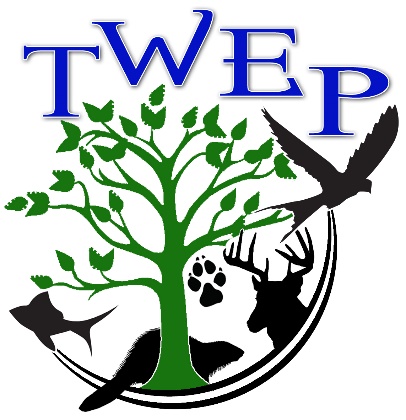 TWEP NATURE Art Contest 2024Display and Winners Announced:  Sunday, April 7- 2:00-4:00Entry forms, together with the art may be dropped off at the Charles Brightbill Environmental Center on Tuesday, 9 - 12 or Thursday, 1-3 throughout March. Call the Center to make alternative arrangements for drop off. (717 328-2126) Deadline is April 3 , 2024. Name: ________________________________________________________________Address: _______________________________________________________________Phone (area code first) _______________________________________________________E-mail address: ______________________________________   School (if student):______________________________________________Teacher (if applicable):___________________________________________ENTRY Medium: _______________________________________TITLE: _____________________________________________________________Any special comments: Tuscarora Wildlife Education Project is located in The Charles Brightbill Environmental Center, located behind James Buchanan High School, 4881 Fort Loudon Road, P.O. Box 97, Mercersburg, PA 17236For further information, please call the Center at 328-2126 or e-mail twepmail@gmail.com